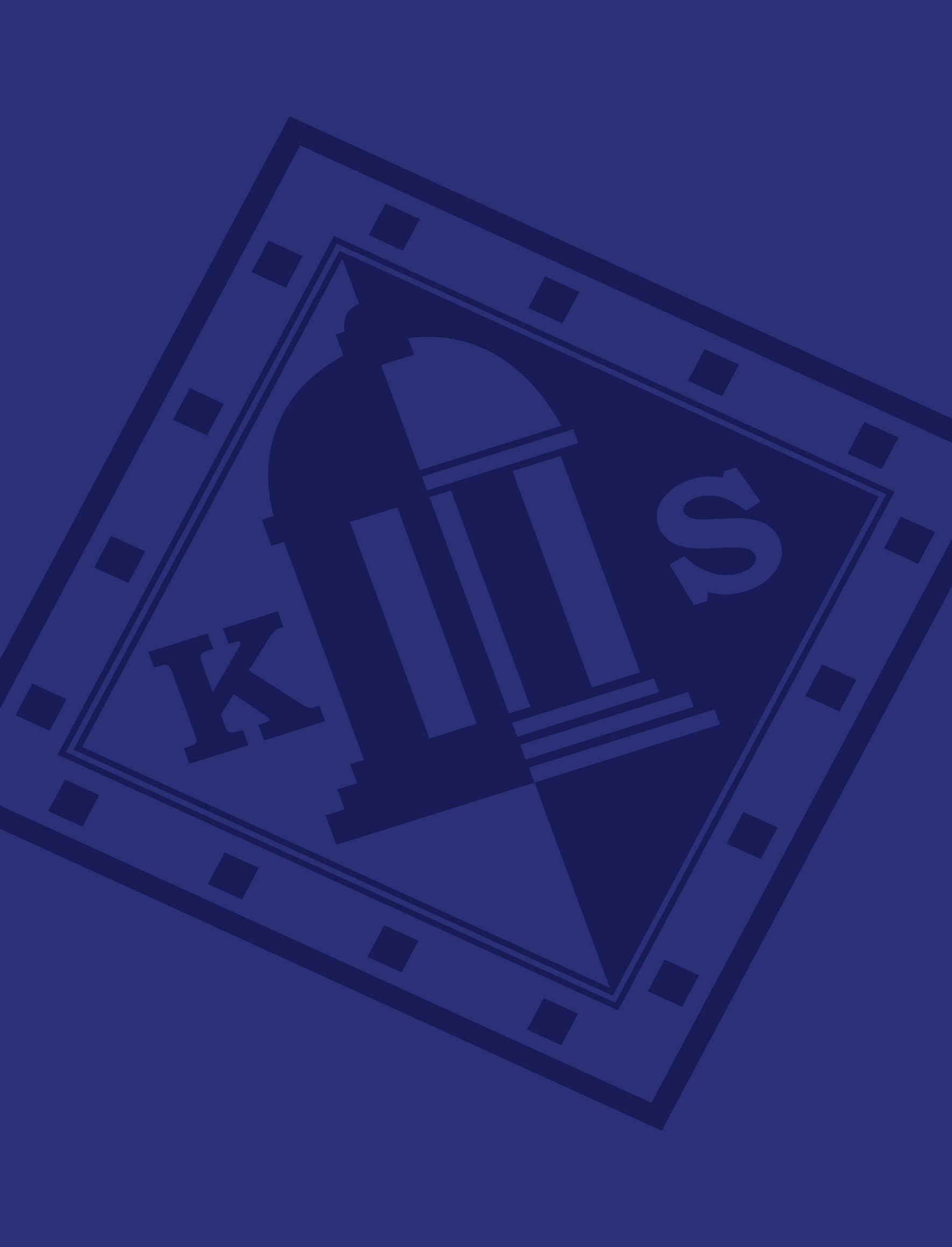 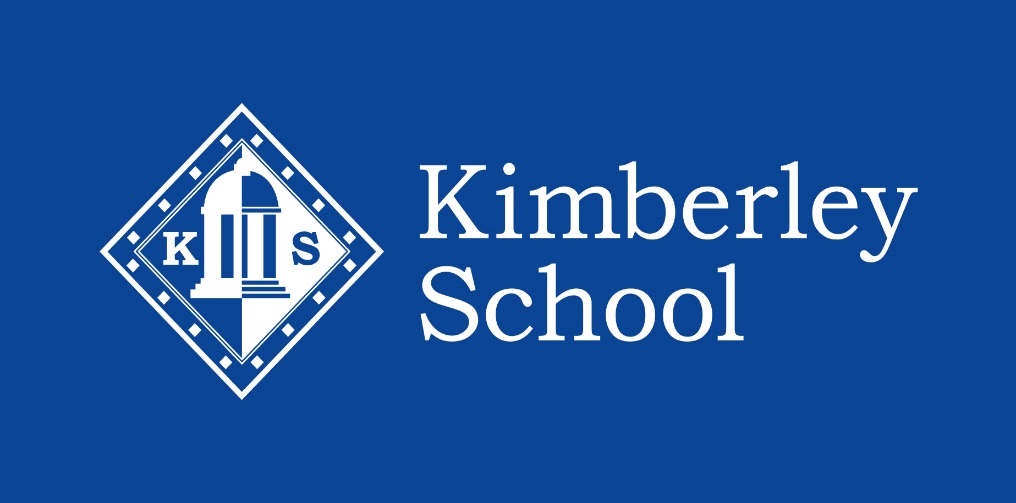 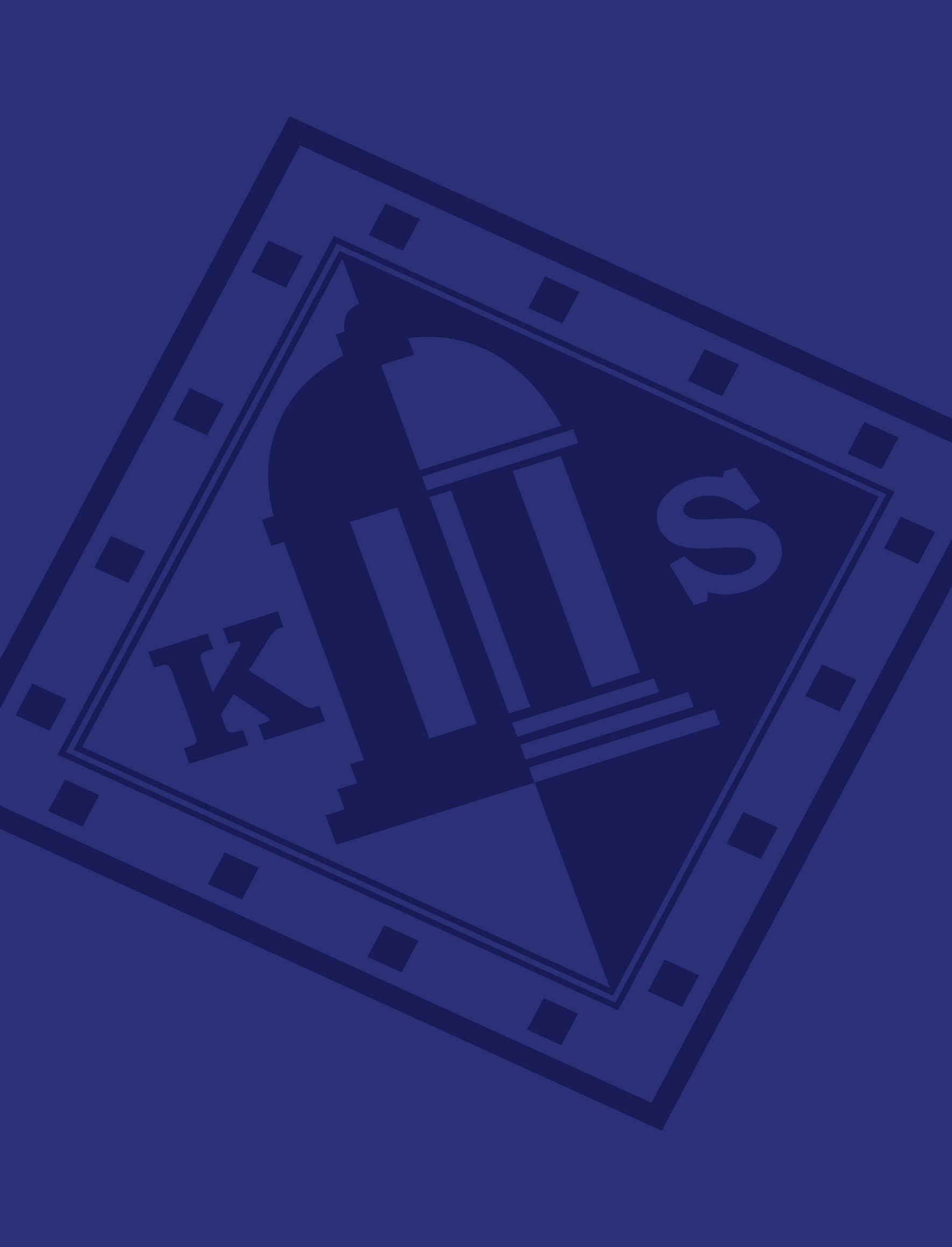 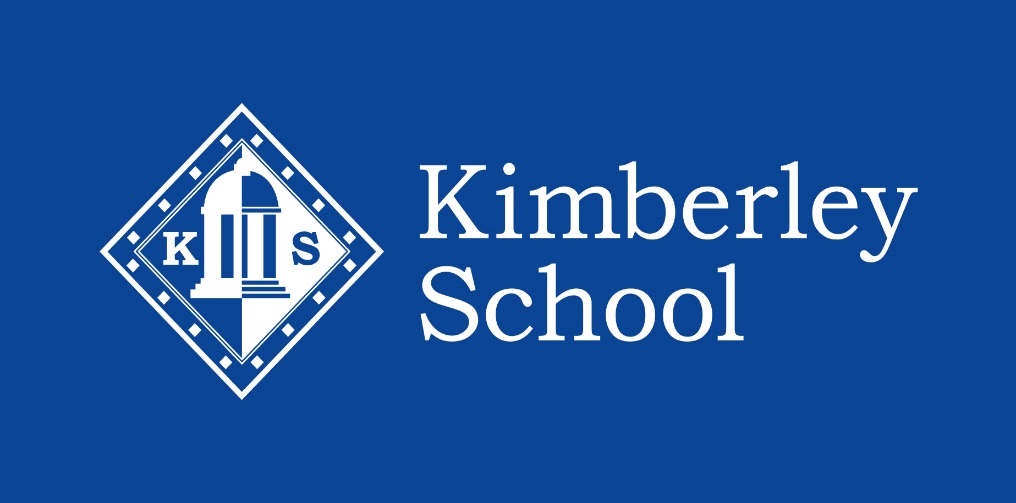 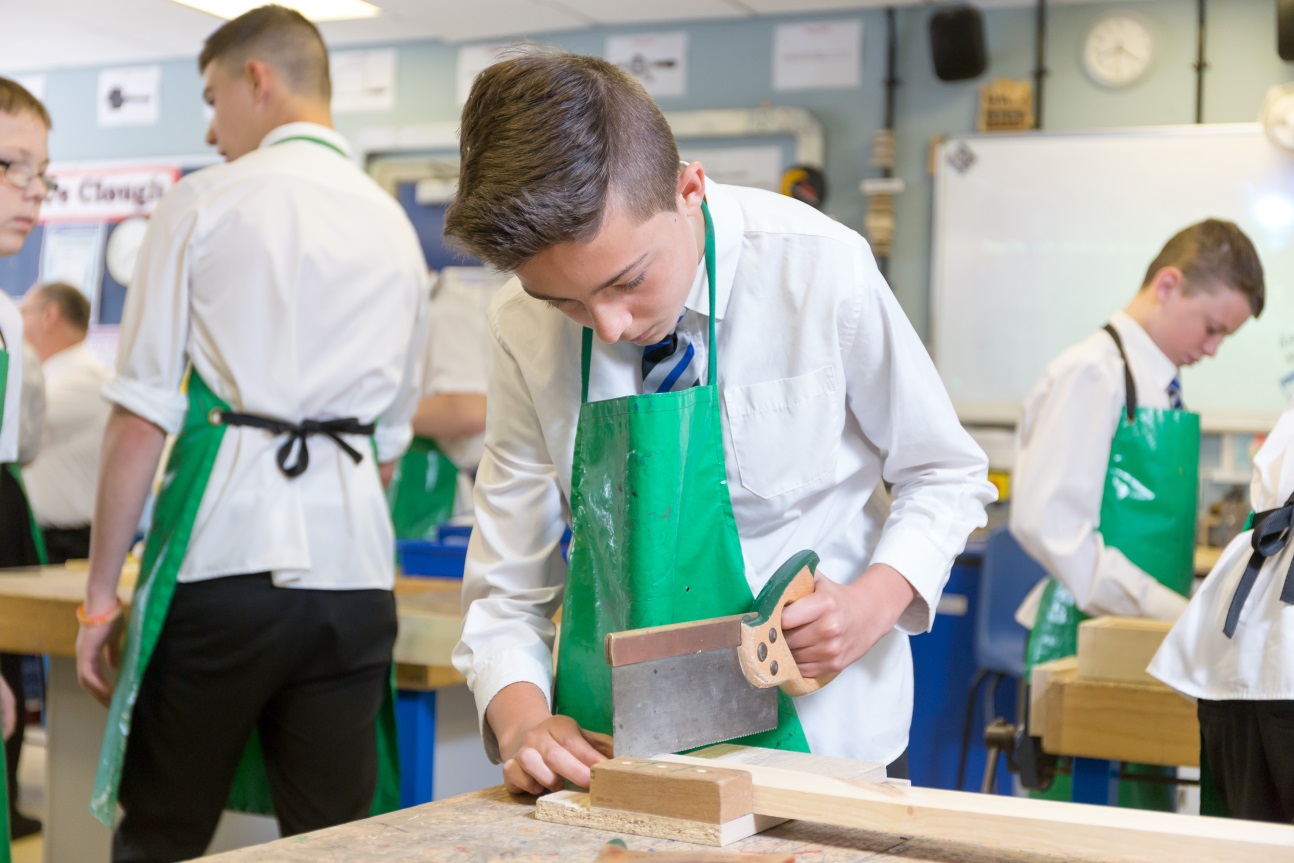 Learning MentorStarting - as soon as possible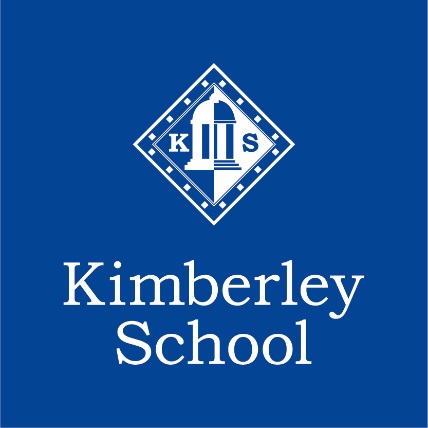 Dear ApplicantKimberley School is an exciting place to work.  Our aim is for every child to achieve or surpass their academic and social potential and we achieve this through providing an outstanding quality of education, underpinned by a strong programme of care, guidance, support and enrichment.This is an opportunity to join our team who work with groups of students across the school to support their learning and progress, with a particular focus on those students who are in receipt of the pupil premium.   Your primary focus will be supporting individuals and groups in their learning in English and Maths, however, there will be opportunities to work with students across the school in other aspects of the curriculum.  As well as supporting students in lessons you will lead small group sessions using schemes of learning that have been established in close liaison with the English and Maths teams.  We are looking for an organised, dedicated and enthusiastic person who will support pupils, parents, teachers and the school to establish a supportive and nurturing learning environment in which children make good academic progress.  There may also be an additional opportunity available for a successful candidate to work as an academic mentor within English and Maths for two terms.  All staff are recruited under our safer recruitment processes, in line with DfE requirements, which includes an enhanced DBS check. We have a suite of safeguarding procedures, policies and guidance for all of our staff and volunteers to ensure we actively promote children and young people's welfare and safety.We are also committed to equality of opportunity in employment and it is our policy to promote equal opportunities in employment, regardless of race, colour, nationality, ethnic or national origin, creed, disability, sex, age, marital status or sexual orientation. This applies to recruitment and selection practices, training, promotion and in the application of national and local agreements in respect of pay and conditions of service.This application pack includes a job summary, job description and person specification.   Applications must be made on an East Midlands Education Trust application form which you can download from the EMET website.  Please note that CVs will not be accepted.If you have any questions or would like an informal discussion about the post please contact Wendy Bellamy, Leadership Support Team Leader, on 0115 9387000 or by email -  hr@kimberleyschool.co.uk.  Closing date for receipt of application: Monday 7th December at 9 am.Yours faithfully,Andrew George
Head TeacherDear ApplicantKimberley School is an exciting place to work.  Our aim is for every child to achieve or surpass their academic and social potential and we achieve this through providing an outstanding quality of education, underpinned by a strong programme of care, guidance, support and enrichment.This is an opportunity to join our team who work with groups of students across the school to support their learning and progress, with a particular focus on those students who are in receipt of the pupil premium.   Your primary focus will be supporting individuals and groups in their learning in English and Maths, however, there will be opportunities to work with students across the school in other aspects of the curriculum.  As well as supporting students in lessons you will lead small group sessions using schemes of learning that have been established in close liaison with the English and Maths teams.  We are looking for an organised, dedicated and enthusiastic person who will support pupils, parents, teachers and the school to establish a supportive and nurturing learning environment in which children make good academic progress.  There may also be an additional opportunity available for a successful candidate to work as an academic mentor within English and Maths for two terms.  All staff are recruited under our safer recruitment processes, in line with DfE requirements, which includes an enhanced DBS check. We have a suite of safeguarding procedures, policies and guidance for all of our staff and volunteers to ensure we actively promote children and young people's welfare and safety.We are also committed to equality of opportunity in employment and it is our policy to promote equal opportunities in employment, regardless of race, colour, nationality, ethnic or national origin, creed, disability, sex, age, marital status or sexual orientation. This applies to recruitment and selection practices, training, promotion and in the application of national and local agreements in respect of pay and conditions of service.This application pack includes a job summary, job description and person specification.   Applications must be made on an East Midlands Education Trust application form which you can download from the EMET website.  Please note that CVs will not be accepted.If you have any questions or would like an informal discussion about the post please contact Wendy Bellamy, Leadership Support Team Leader, on 0115 9387000 or by email -  hr@kimberleyschool.co.uk.  Closing date for receipt of application: Monday 7th December at 9 am.Yours faithfully,Andrew George
Head TeacherJob SummaryJob SummaryJob Title:Learning MentorLocation:The Kimberley School, Newdigate Street, Kimberley, Nottingham, NG16 2NJ, Telephone:  0115 938 7000   Salary & Hours of Work:Scale 4 £20,903 - £22,183 (Actual Salary Range £15,465 - £16,412)32.5 hours a week, term time onlyJob Summary:To implement strategies to accelerate progress within identified groups across a year group, with a particular focus on those in receipt of the Pupil Premium.  To lead small group sessions through the delivery of a literacy programme at KS3 and/or through additional lessons in Maths, English and other subjects at KS4.  The role will also require sessions of in-class support for an identified cohort of students. Application Process:Our method of application is via an application form.  This can be accessed through the East Midlands Education Trust website. CVs will not be accepted.  Job DescriptionJob DescriptionJob Title:Learning MentorReports to:Senior Learning MentorResponsible for:Implementing strategies to accelerate progress within identified groups across a year group, with a particular focus on those in receipt of the Pupil Premium.  To improve the literacy skills of a specific cohort through intensive one-to-one sessions, group sessions and/or in-class support, as appropriate, to impact across the curriculum.Person SpecificationPerson SpecificationPerson SpecificationPerson SpecificationPerson SpecificationPlease note that only applicants who can demonstrate that they can meet the criteria in the person specification are likely to be shortlisted for interview.Applicants should be able to demonstrate how they meet the core criteria relevant to the post:Please note that only applicants who can demonstrate that they can meet the criteria in the person specification are likely to be shortlisted for interview.Applicants should be able to demonstrate how they meet the core criteria relevant to the post:Please note that only applicants who can demonstrate that they can meet the criteria in the person specification are likely to be shortlisted for interview.Applicants should be able to demonstrate how they meet the core criteria relevant to the post:Please note that only applicants who can demonstrate that they can meet the criteria in the person specification are likely to be shortlisted for interview.Applicants should be able to demonstrate how they meet the core criteria relevant to the post:Please note that only applicants who can demonstrate that they can meet the criteria in the person specification are likely to be shortlisted for interview.Applicants should be able to demonstrate how they meet the core criteria relevant to the post:E= Essential    D= Desirable    A= Application    I= InterviewCriteriaTypeCriteriaTypeIdentifiedByIdentifiedByE= Essential    D= Desirable    A= Application    I= InterviewEDAIExperienceExperienceExperienceExperienceExperienceExperience of working or volunteering in a secondary schoolExperience of working with young people in a paid/voluntary capacityExperience of working in a school in a mentoring roleExperience of running English or Maths catch-up sessionsQualifications, Training & CPDQualifications, Training & CPDQualifications, Training & CPDQualifications, Training & CPDQualifications, Training & CPD2.1     Five A*-C passes at GCSE (or equivalent) including English and Maths2.2.    Pass grades in A-Level (or equivalent) qualifications2.3.    Proven record of CPD in areas relevant to the post.2.4.    Qualified to a degree levelKeeping Children Safe in EducationKeeping Children Safe in EducationKeeping Children Safe in EducationKeeping Children Safe in EducationKeeping Children Safe in Education3.1.     Committed to safeguarding and promoting the welfare of children3.2.     Ability to work in a way that protects the safety and well-being of children & young people3.3.     Recent safeguarding trainingKnowledge & SkillsKnowledge & SkillsKnowledge & SkillsKnowledge & SkillsKnowledge & Skills4.1       Good communications skills, written and oral4.2       Competent with computers and other technology4.3       Able to understand and implement strategies and methods to help students make good progress4.4        Understand the importance of confidentiality and discretion  Personal Qualities & AttributesPersonal Qualities & AttributesPersonal Qualities & AttributesPersonal Qualities & AttributesPersonal Qualities & Attributes    Good, written and verbal communication skills; able to relate well to school staff, candidates of all abilities, parents and carers    Ability to develop positive working relationships    Personable and friendly manner, willing and helpfulAble to work accurately and to deadlines, work effectively under pressure and maintain confidentialityStrong commitment to personal development through CPDIn addition to the above, you will have the right to work in the UK and also be expected to demonstrate how you meet the following general criteria:Ability to work effectively in a team and relate to all peopleAbility to stay focused whilst being able to problem solve and use own initiative as appropriateAbility to organise, prioritise and complete tasks efficiently and effectivelyAbility to communicate effectively and to impart clearly knowledge for the benefit of othersFlexible, adaptable and professional approach to workOpenness to new ideasPunctual, reliable and an ability to keep to deadlinesAbility to maintain confidentialityWe reserve the right to ask candidates who are shortlisted for interview to verify any statements made on their application form.In addition to the above, you will have the right to work in the UK and also be expected to demonstrate how you meet the following general criteria:Ability to work effectively in a team and relate to all peopleAbility to stay focused whilst being able to problem solve and use own initiative as appropriateAbility to organise, prioritise and complete tasks efficiently and effectivelyAbility to communicate effectively and to impart clearly knowledge for the benefit of othersFlexible, adaptable and professional approach to workOpenness to new ideasPunctual, reliable and an ability to keep to deadlinesAbility to maintain confidentialityWe reserve the right to ask candidates who are shortlisted for interview to verify any statements made on their application form.In addition to the above, you will have the right to work in the UK and also be expected to demonstrate how you meet the following general criteria:Ability to work effectively in a team and relate to all peopleAbility to stay focused whilst being able to problem solve and use own initiative as appropriateAbility to organise, prioritise and complete tasks efficiently and effectivelyAbility to communicate effectively and to impart clearly knowledge for the benefit of othersFlexible, adaptable and professional approach to workOpenness to new ideasPunctual, reliable and an ability to keep to deadlinesAbility to maintain confidentialityWe reserve the right to ask candidates who are shortlisted for interview to verify any statements made on their application form.In addition to the above, you will have the right to work in the UK and also be expected to demonstrate how you meet the following general criteria:Ability to work effectively in a team and relate to all peopleAbility to stay focused whilst being able to problem solve and use own initiative as appropriateAbility to organise, prioritise and complete tasks efficiently and effectivelyAbility to communicate effectively and to impart clearly knowledge for the benefit of othersFlexible, adaptable and professional approach to workOpenness to new ideasPunctual, reliable and an ability to keep to deadlinesAbility to maintain confidentialityWe reserve the right to ask candidates who are shortlisted for interview to verify any statements made on their application form.In addition to the above, you will have the right to work in the UK and also be expected to demonstrate how you meet the following general criteria:Ability to work effectively in a team and relate to all peopleAbility to stay focused whilst being able to problem solve and use own initiative as appropriateAbility to organise, prioritise and complete tasks efficiently and effectivelyAbility to communicate effectively and to impart clearly knowledge for the benefit of othersFlexible, adaptable and professional approach to workOpenness to new ideasPunctual, reliable and an ability to keep to deadlinesAbility to maintain confidentialityWe reserve the right to ask candidates who are shortlisted for interview to verify any statements made on their application form.